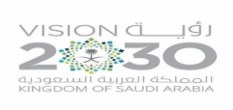 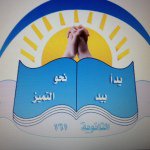 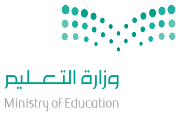                المملكة العربية السعودية                    وزارة التعليم                    الثانوية 161                                                                                   الأهداف السلوكيةالإجرائيةالمحتوىالمحتوىاستراتيجياتالتدريس الحديثةاستراتيجياتالتدريس الحديثةطرق وأساليب التدريسالوسائل والتقنيات المستخدمةالمهاراتالمكتسبةالمهاراتالمكتسبةالتقويم1-أن يعرف المتعلم الرقابة.2-أن يستخلص المتعلم ابرز العناصر من التعاريف.3-أن يصيغ المتعلم بأسلوبه تعريف للرقابة.4-أن يفرق المتعلم بين الرقابة والمتابعة.5-أن يبين المتعلم أهمية الرقابة.تعريف الرقابة:  هناك العديد من التعريفات للرقابة يتم استعراضها ومناقشتها ومنها:التأكد من تحقيق الأهداف المعلنة وفقاً للخطط المحددة سلفاً.مراجعة الإنجازات وفقاً للخطط الموضوعة.*نشاط الكتاب ص 83الفرق بين الرقابة والمتابعة: المتابعة هي جزء من وظيفة الرقابة.أهمية الرقابة: التأكيد من أن ما يتم القيام به لا يحيد عما هو مطلوب تنفيذه وتصحيح الانحرافات في حال وقوعها.كعلاج وقائي يحمي الإدارة من وقوع الأخطاء تزداد أهمية الرقابة في المنظمات الكبيرة مما يزيد احتمال انحراف الأعمال عن المسارات المحددة لها لبعد المسافات وتعدد المستويات الإدارية.تعريف الرقابة:  هناك العديد من التعريفات للرقابة يتم استعراضها ومناقشتها ومنها:التأكد من تحقيق الأهداف المعلنة وفقاً للخطط المحددة سلفاً.مراجعة الإنجازات وفقاً للخطط الموضوعة.*نشاط الكتاب ص 83الفرق بين الرقابة والمتابعة: المتابعة هي جزء من وظيفة الرقابة.أهمية الرقابة: التأكيد من أن ما يتم القيام به لا يحيد عما هو مطلوب تنفيذه وتصحيح الانحرافات في حال وقوعها.كعلاج وقائي يحمي الإدارة من وقوع الأخطاء تزداد أهمية الرقابة في المنظمات الكبيرة مما يزيد احتمال انحراف الأعمال عن المسارات المحددة لها لبعد المسافات وتعدد المستويات الإدارية. التعلم التعاوني تمثيل الأدوار الخرائط الذهنية التعلم باللعب التعلم النشط حل المشكلات تعلم الأقران العصف الذهني التفكير الناقد التفكير الإبداعي البحث والاستكشاف خرائط المفاهيم أخرى........................................................................ التعلم التعاوني تمثيل الأدوار الخرائط الذهنية التعلم باللعب التعلم النشط حل المشكلات تعلم الأقران العصف الذهني التفكير الناقد التفكير الإبداعي البحث والاستكشاف خرائط المفاهيم أخرى........................................................................حوارومناقشةاستنتاجإلقائيةعرضاستقرائيةمحاضرةأخرى............................................................كتاب الطالب كتاب النشاطجهاز العرضشفافياتجهاز تسجيلمجسماتعيناتفيلم تعليميلوحاتمراجعأخرى...............................................................*عمليات التعلم الأساسية:الملاحظةالتصنيفجمع المعلوماتالاستنتاجأخرى..........................*عمليات التفكير الإبداعي:المرونةالطلاقةالأصالةالخيالالعصف الذهني*التفكير الناقد:تحديد الأولوياتالاستدلال أخرى..........................*عمليات التعلم الأساسية:الملاحظةالتصنيفجمع المعلوماتالاستنتاجأخرى..........................*عمليات التفكير الإبداعي:المرونةالطلاقةالأصالةالخيالالعصف الذهني*التفكير الناقد:تحديد الأولوياتالاستدلال أخرى..........................س: عرفي الرقابة؟س: استخلصي أبرز العناصر من التعاريف السابقة للرقابة؟س: صيغي بأسلوبك تعريف للرقابة؟س: ما هو الفرق بين الرقابة والمتابعة؟س: بيني اهمية الرقابة؟القرآن الكريمالسنة النبويةالحياةالأحداث الجاريةأخرى.................................القرآن الكريمالسنة النبويةالحياةالأحداث الجاريةأخرى.................................الملاحظةاسئلة وأجوبةأداء عملياختباراتأخرى..........................الملاحظةاسئلة وأجوبةأداء عملياختباراتأخرى..........................ورقة عملبحوثسلالم التقديرتقاريراستباناتأخرى...................ورقة عملبحوثسلالم التقديرتقاريراستباناتأخرى...................ورقة عملبحوثسلالم التقديرتقاريراستباناتأخرى...................ورقة عملبحوثسلالم التقديرتقاريراستباناتأخرى...................الواجب المنزلي:الكتاب ص 95 س 2الواجب المنزلي:الكتاب ص 95 س 2